                           WYNIKI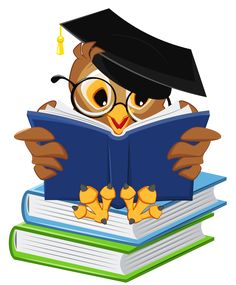 V GMINNEGO KONKURSU PIĘKNEGO CZYTANIA„PIĘKNE CZYTANIE TO TEŻ SZTUKA!”„Kto nie szanuje i nie ceni swojej przeszłości, ten nie jest godzien szacunku, teraźniejszości ani prawa do przyszłości.”                                                                     Józef Piłsudski16 maja w Szkole Podstawowej nr 3 w Pcimiu odbył się Gminny Konkurs Pięknego Czytania, w którym nasza Szkoła brała udział już po raz piąty. Celem konkursu było: doskonalenie sztuki pięknego czytania i wypowiadania się, kształtowanie kultury czytelniczej, rozwijanie twórczych talentów, propagowanie głośnego czytania w środowisku szkolnym i domowym...Fragment prozy, którą czytali uczniowie nawiązywał tematycznie do cytatu przewodniego tegorocznego konkursu. W związku z  obchodami 100-lecia Niepodległości Polski w tym roku, zwrócono uwagę dzieci i młodzieży na literaturę związaną z historią Polski.W konkursie uczestniczyli uczniowie z wszystkich szkół podstawowych i gimnazjów  naszej gminy.W czasie prezentacji wybranego fragmentu Jury oceniało dykcję, estetykę czytanego tekstu, dobór repertuaru, interpretację fragmentu, oddziaływanie na emocje słuchacza oraz zachowanie limitu czasu ( do 3 minut). Naszą szkołę reprezentowało 9 uczniów, którzy wygrali eliminacje szkolne. Uczniowie z klas VII w tym roku nie wzięli udziału w  konkursie , ponieważ byli w tym dniu na wycieczce w Sandomierzu. W kategorii klas IV-VI I miejsce           Zięba Maria z kl. V b III miejsce         Bodzioch Szymon z kl.VI bWyróżnienie :  Pukrop Wiktor z kl. V a W kategorii klas VII i klas gimnazjalnychWyróżnienie:    Kiełtyka Zuzanna z kl. III cWszyscy uczestnicy otrzymali pamiątkowe dyplomy, a laureaci nagrody rzeczowe. Uczestnikom dziękujemy za udział i zdrową rywalizację. Zwycięzcom gratulujemy. Wszystkich zapraszamy za rok na kolejną edycję tego konkursu.